635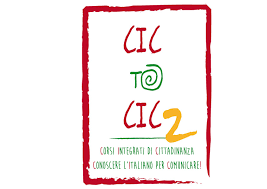 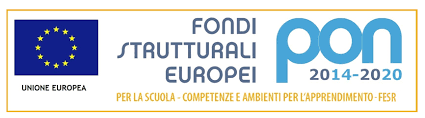 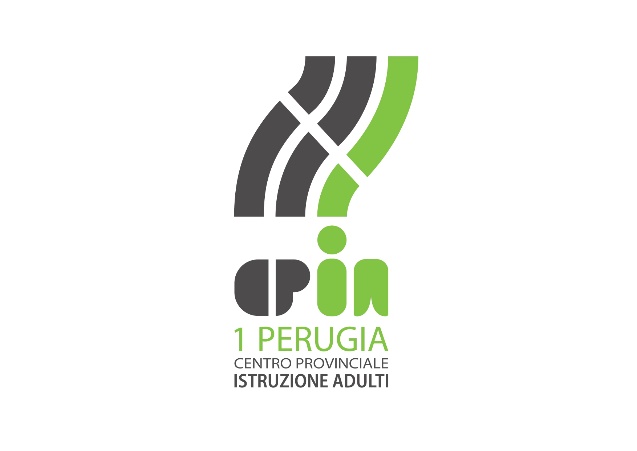 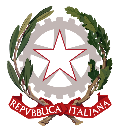 C.P.I.A. 1 PerugiaVia Cestellini snc - 06135 Ponte San Giovanni – PERUGIATel. Centr. 075. 396131- 075.5996341 - C.F. 94152860543 – C.M. PGMM23500Le-mail: pgmm23500l@istruzione.it - pgmm23500l@pec.istruzione.itwww.cpiaperugia.edu.itAlla Dirigente Scolastica Si comunica l’intenzione del CdC di effettuare l’escursione/la visita guidata/ il viaggio d'istruzione con le seguenti caratteristiche:META:  _______________________________________________________________________DATA USCITA:  ________________________________________________________________CLASSE/I:   ___________________________________________________________________SEDE/I________________________________________________________________________________MEZZO DI TRASPORTO:  ________________________________________________________ORA DI PARTENZA (all'andata):   _________ da (luogo): _______________________________ORA DI ARRIVO (al ritorno):  _________ a (luogo):  ____________________________________Luogo e data_________________                                                            Il docente proponente________________________________________________________________________________________________La Dirigente Scolastica nomina Capo gita il/la prof./ssa ________________________________e autorizza l'uscita/viaggio.                                                                                                               LA DIRIGENTE SCOLASTICA	                     Prof.ssa Antonella Gentili	                     ___________________________PROGRAMMA DELL’USCITAITINERARIO DIDATTICO: (Specificare il percorso e la tempistica nell’arco della giornata, precisando le visite ai musei o/e edifici di interesse artistico o scientifico o le escursioni ambientali):Luogo e data_________________Il docente proponente_____________________Classe/ seden° studentin° partecipantin°studentiminorenniDocenti accompagnatoriTOTALISi chiede:L’attivazione del pagamento “Pago in rete” con la dicitura_____________________________________________________________________[  ]Si allegano:Il programma di viaggio (vedi format allegato);L’elenco di tutti partecipanti con l’indicazione di quelli minorenniDESTINAZIONE:_______________________________________________________________________________________________________________________________________________________________________________________________ FINALITA’:_______________________________________________________________________________________________________________________________________________________________________________________________ OBIETTIVI:_______________________________________________________________________________________________________________________________________________________________________________________________________________________________________________________________________________________________________________________________________________________________________________________________________________________________________________________________________________________________________________________________ DISCIPLINE INTERESSATE:_______________________________________________________________________________________________________________________________________________________________________________________________ PERCORSO:_______________________________________________________________________________________________________________________________________________________________________________________________________________________________________________________________________________________________________________________________________________________________________________________________ 